Formulario de reclamación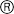 Para pérdidas o daños de envíos nacionales o internacionalesNombre del remitente o expedidor / Contacto		Nombre del destinatario o consignatario / Contacto	Empresa	EmpresaDirección	DirecciónCiudad	Estado / Provincia	Ciudad	Estado / ProvinciaPaís	Código postal	País	Código postalTeléfono	Fax	Teléfono	FaxCorreo	Correoelectrónico		electrónico	Números de Seguimientoo Factura de TransporteInformación del envíoQ PerdidoQ CompletoQ ParcialQ DañadoPor favor conserve todos los embalajes ymercancía hasta que su reclamación esté resuelta.Q C.O.D.Sólo para FedEx Express®Se pueden incluir varios números de seguimiento para el mismo remitente, destinatario o fecha de envío.Fecha de envío	N.º de paquetes	PesoNúmero de control de FedEx(NOTA: Llame al Servicio al Cliente de FedEx para obtener un número de control de FedEx Express).Contenido del envíoDescriba los daños del embalaje externoDescriba el embalaje internoDescriba los daños del contenidoNota: Indique en todos los valores la moneda usada.Valor declarado(El valor declarado del envío entregado a FedEx)Valor de la mercancía(Valor de compra original y/o coste de reparación)Valor declarado para aduanas(Sólo para envíos internacionales)Tarifa de envío de FedEx	Recargo de transporte	Importe total de la reclamación / C.O.D.Comentarios del clienteRecuperaciónSi su reclamación es por daños y no es posible la mitigación por medio de reparación o asignación, explique por qué y proporcione información de contacto para la recogida. No se llevará a cabo la recuperación hasta que haya terminado la investigación de la reclamación.Contacto de recuperación	Teléfono	FaxInformación del ReclamanteQ Acepto y certifico por la presente que la declaración precedente de los hechos es correcta. Firma (para fax o correo) Nombre del reclamante (en letra de imprenta) Dirección del reclamanteCiudadPaís	Código de indentificador bancario (BIC)FechaN.º de referencia internaTeléfonoEstado / ProvinciaCódigo postalCorreo 		 electrónico	Nº IBAN de su banco	FaxEnvíe el formulario completado y la documentación de prueba de valor requerida (factura y/o recibo).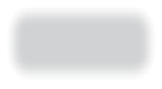 31581PL 1/15Númerode paquetesN.ºde artículoDescripción de artículoImporte reclamado